Using iSIKHNAS data to support budget advocacy in IndonesiaCourse outline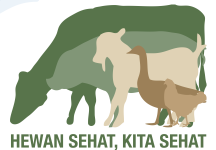 OverviewThis training course was developed as part of the Australian Indonesian Partnership for Emerging Infectious Disease – Animal Health Program.The overarching aim for Component 2.1 of the AIP-EID Animal Health Program is to improve the collection, management and use of animal health information to improve capacity for effective disease control and prevention.The training in using iSIKHNAS data to support budget advocacy including basic animal health economics has been developed to provide the skills needed to analyse and present information to better negotiate allocations of budgets for improving animal health in Indonesia.Budget advocacy means getting involved in how resources are allocated and spent and how these allocations might address the needs of different population groups.Using iSIKHNAS data to support budget advocacyDescriptionCompetency statementA competency statement is a description of what an individual may be expected to be able to do to be successful in their work. For Indonesian government staff who have responsibilities for preparing budgets requests, to be able to use analyses of animal health data together with animal health economics skills to support budget advocacy for improving animal health in Indonesia.In order to achieve this they will need to be able to:Explain considerations due to the intended audience, that are taken when planning presentation of information or data Describe how performance indicators can be used to measure  progress or achievements of goals and how this data can support budget requestsUse iSIKHNAS data to estimate the cost of disease, estimate benefits from proposes animal health activities, and justify the proposed budget requestLearning objectives and course contentLearning objectives are related to the training and describe what people should be able to do at the completion of the training. There are many learning objectives that need to be achieved before an individual may be capable to competency in the workplace. Evaluation of participant performanceParticipants will be evaluated on a combination of the following:Attendance and active participation in discussion in all sessions.Completion of exercises and short-answer questions either individually or in groups as required during the trainingCourse structure and delivery approachThe Budget Advocacy course is designed to be delivered in 3 sections over 3 days: Section 1 (Sessions 1 & 2): Better communication for budget advocacy (prepared by Ibu Tata)Section 2 (Sessions 3-5): Using iSIKHNAS data as performance indicators (prepared by AusVet)Section 3 (Sessions 5-12): Applied animal health economics (prepared by AusVet)Each day is divided into four, 1.5 hour sessions. The course is designed to be delivered by local, experienced training facilitators who have read and understood the Trainer’s manual and objectives and are familiar with the training material.  Facilitators will be supported by the Facilitator’s guide and the resource package for participants.Each session (1.5 hours) will consist of:Facilitation of course materialDiscussion to clarify important conceptsExercises to practice and reinforce conceptsFeedback and evaluations to confirm understandingExtension reading and exercisesClass exercises and examples will use Excel spreadsheets, so participants should have access to a computer for the course and should be used to working in Excel.Course Timetable (draft)Course resourcesThe Budget Advocacy course resource documents will be provided in English and key documents will be translated into Bahsa Indonesian. The Budget Advocacy training package includes the following;Facilitators guide – to be provided to all facilitators.Containing detailed information with lesson plans arranged for each session and learning objective. Important points will be accompanied with suggestions for additional material to be covered, questions and examples to be posed by the facilitators and expected responses as well as tips for facilitating responses.Powerpoint presentations  – to be provided to all facilitators.Containing key content for presentations to participants.Manual for participant – to be accessible to all participants.An easy-to-read manual containing the content covered in the course. The manual will be used by participants as reference material during the course and afterwards. The manual will also be made available online and as a PDF file that can be downloaded and viewed on any computer or tablet device.Excel Spreadsheet s – to be provided to all participants.Containing simple economic tools for participants to use in exercisesAdministration documents - to be provided to all facilitators. These documents include: facilitators training package information, participant pre-course information, training course preparation checklist, attendance list, certificate template, and are needed to effectively run the training.Evaluation forms – to be provided to all facilitators and participants. The evaluation forms are used for two purposes: evaluation of participant performance, and for collecting feedback on the course from participants and facilitators. Lesson planPurposeImprove budget advocacy skills throughBetter communicationBetter use of iSIKHNAS dataBetter skills in presenting economic justificationTarget audience: Primary target: District-level dinas staff (primarily veterinarians) with responsibility for preparing budget requests, either within their own organisation, or from Bappeda (the district planning council).Secondary target: Provincial and central staff with budgeting responsibilities.Participants will need to have access to a computer and have experience using Excel spreadsheets.Delivery: Training facilitators supported by Trainer’s manual, training material and participant handouts and additional resourcesLength:3 days – 1 day each for:Better communication in Budget Advocacy Using iSIKHNAS data as performance indicators andApplied animal health economicsTrainers:Local, experienced training facilitators who have read and understood the Trainer’s manual and objectives and are familiar with the training material.  Not necessarily experts but a good communicator who is able to facilitate discussion, activities and share personal experiences.Number of participants anticipated:c. 500assumed maximum of 25 participants per courseSubject matter expert – external (SMExt):Evan Sergeant (AusVet) to overseeSubject matter expert - Indonesian (SMEInd):Ibu Tata - CIVASPlanned for:Pilot – end May 2014Proposed Outputs:Facilitator’s guideParticipant ManualParticipant workbookAdministration documentsEvaluation formsPowerpoints?Spreadsheet(s) of basic economic analysis tools?Using iSIKHNAS data to support budget advocacy in IndonesiaUsing iSIKHNAS data to support budget advocacy in IndonesiaCompetencyTopicLearning ObjectivesOverview of budget advocacy(Ibu Tata)Define budget advocacy and why it is important for animal disease controlOverview of budget advocacy(Ibu Tata)Describe how iSIKHNAS data can be used to support budget advocacyDeveloping a budget advocacy plan(Ibu Tata)Describe why defining objectives is important for budget advocacyDeveloping a budget advocacy plan(Ibu Tata)Describe why understanding the audience is importantDeveloping a budget advocacy plan(Ibu Tata)Outline important motivators for decision-makers (personal motivators & political motivators)Developing a budget advocacy plan(Ibu Tata)Describe audience considerations when planning to present informationDeveloping a budget advocacy plan(Ibu Tata)Describe audience presentation considerations when planning to presenting dataDeveloping a budget advocacy plan(Ibu Tata)Outline why understanding competing budget requests is importantUsing iSIKHNAS data as performance indicators(AusVet)Explain what performance indicators areUsing iSIKHNAS data as performance indicators(AusVet)Outline how performance indicators can be used to support budget requestsUsing iSIKHNAS data as performance indicators(AusVet)Outline how to avoid unfair comparisons with performance indicators (standardisation)Using iSIKHNAS data as performance indicators(AusVet)Describe possible performance indicators for specific activities such as:** Animal health performance indicators - (lab submission, breeding)Using iSIKHNAS data as performance indicators(AusVet)** Financial performance indicators - (operations, overheads)Using iSIKHNAS data as performance indicators(AusVet)** Animal movement performance indicatorsUsing iSIKHNAS data as performance indicators(AusVet)** Abattoir performance indicatorsUsing iSIKHNAS data as performance indicators(AusVet)** Human resource performance indicatorsUsing iSIKHNAS data for animal health economic analyses(AusVet)Describe the economic process of animal diseasesUsing iSIKHNAS data for animal health economic analyses(AusVet)Describe possible methods to estimating the cost of diseaseUsing iSIKHNAS data for animal health economic analyses(AusVet)Data requirements for cost of disease estimates (population, disease frequency)Using iSIKHNAS data for animal health economic analyses(AusVet)Cost of diseaseUsing iSIKHNAS data for animal health economic analyses(AusVet)Describe methods for estimating the benefits of animal health activities: Cost-benefit analysis DaySessionSectionTopic11Better communication for budget advocacyWelcome and IntroductionsIbu Tata to provide12Better communication for budget advocacyIbu Tata to provide13Using iSIKHNAS data as performance indicators2.1 Introduction to iSIKHNASWhat are performance indicators?14Using iSIKHNAS data as performance indicators2.2 Using iSIKHNAS data to estimate and compare performance indicators 21Using iSIKHNAS data as performance indicators2.3 Using performance indicators to support budget requests22Applied animal health economics3.1 Introducing animal health economics – the economic impact of disease23Applied animal health economics3.2 Estimating the costs of disease24Applied animal health economics3.3 Estimating the costs and benefits of animal health activities31Applied animal health economics3.4 Using disease costs and benefits for budget advocacy32Applied animal health economics3.5 Animal health economics tools: cost-benefit analysis33Applied animal health economics3.5 continued 34Wrap-upCourse Evaluation, Presentations, Conclusion, and Closing LessonTopicDetails1Welcome and IntroductionsIbu Tata to provide2Ibu Tata to provide3Introduction to iSIKHNAS2.1 What are performance indicators?Powerpoint presentationPowerpoint of conceptsdiscussion, questions and clarificationsgroup activity:groups of 4-5 eachlist up to 5 examples of possible performance indicators for different areas of activityfor each PI: what data is needed?where would you get the data?how would it be calculated?what could it be used for?groups report back & discuss42.2 Using iSIKHNAS data to estimate and compare performance indicators Powerpoint of conceptsdiscussion, questions and clarificationsgroup activity:individual or small groups (2-3) with shared computerwork through spreadsheet example of PI calculation and comparisonshow worked example and discuss52.3 Using performance indicators to support budget requestsReview of Day 1 and activitiesPowerpoint of concepts and examplesdiscussion, questions and clarificationsgroup activity:groups of 4-5 eachwork through exercise on using performance indicators for budget advocacygroups report back & discuss63.1 Introducing animal health economics – the economic impact of diseasePowerpoint of conceptsdiscussion, questions and clarificationsgroup activity:groups of 4-5 eacheach group list up to 10 things that might be considered “costs” of disease and classify as direct or indirect. Each group does a different disease from list: (brucellosis, rabies, HPAI, helminthiasis, foot-and-mouth disease, Haemorrhagic septicaemia, classical swine fever)groups report back and discuss73.2 Estimating the costs of diseasePowerpoint of conceptsworked example on-screendiscussion, questions and clarificationsgroup activity:individual or small groups with shared computerwork through spreadsheet examples of sensitivity analysisshow worked example and discuss83.3 Estimating the costs and benefits of animal health activitiesPowerpoint of conceptsdiscussion, questions and clarificationsexcel example:individual or small groups with shared computerwork through spreadsheet examples of cost and benefits calculation on screengroup discussion93.4 Using disease costs and benefits for budget advocacyReview of Day 2 and activitiesPowerpoint of conceptsdiscussion, questions and clarificationsgroup activity:groups of 4-5 eacheach group to outline a case for a proposed animal health activity (lab testing for abortion investigations, HPAI control program, helminthiasis, haemorrhagic septicaemia?)groups report back and discuss (after break)103.5 Animal health economics tools: cost-benefit analysisComplete topic 3.4Powerpoint of conceptsdiscussion, questions and clarificationsspreadsheet exercise:individual or small groups with shared computerwork through spreadsheet examples of cost-benefit analysis113.5 continuedcontinue spreadsheet exerciseshow worked example and discuss12Wrap upCourse Evaluation, Presentations, Conclusion, and Closing